STOKES BAY SAILING CLUB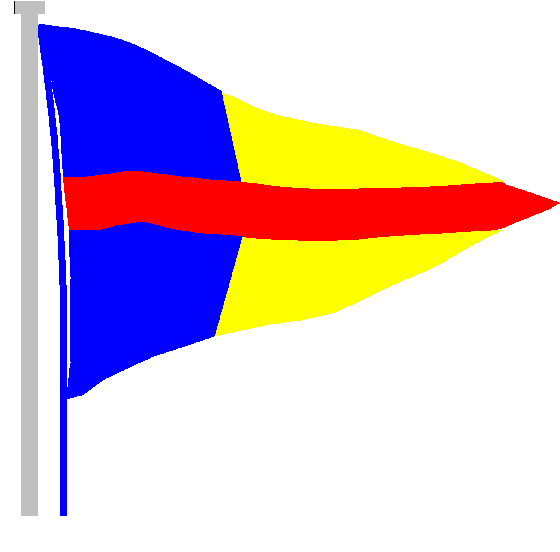 The Promenade, Stokes Bay Road, Gosport, PO12 2BLTel: 023 9258 1513 Email: administrator@stokesbay-sc.co.uk22nd October 2021Re: Covid cases risingDear members, We ask that you and your guests adhere to the following rules and guidelines which are based on the premise that cases are rising, especially in Gosport, and there are vulnerable people within our sailing club community.RULES:Masks We ask that you wear a mask in the club building unless you are seated at a table. We are asking this so that more vulnerable members are able to enjoy the club. Changing roomsThese will continue to operate with reduced occupancy because our changing rooms are underground where ventilation is poor. Please continue to tab in and out as you enter and exit the changing rooms and remove your bag from the changing room after you have changed.GUIDELINES:GalleyWe invite you to order from the galley and maintain distance when queueing. Jo will no longer assign tables, but you are welcome to reserve a table through Jo.BarThe bar staff will offer table service and if you choose to order from the bar, we ask that you stand on the tape placed on the floor and do not crowd the bar.Jingle Bell Ball – Friday 3rd December Halloween Games Night – Saturday 30th October Prize Giving - Saturday 20th November AGM - Sunday 5th December We will review the situation and guidance nearer the time but for now these events are running as planned.Tickets for the Jingle Bell Ball have been selling well and we still have some available so please get in touch with Deb at administrator@stokesbay-sc.co.uk if you would like to purchase any. Unless we are subject to government guidance, we will be running this as a mask-free event however you are welcome to decide whether to wear a mask or not.  As always, we will review these rules and guidelines as the days and weeks progress.Many thanks and happy sailing.The Management CommitteeChanging roomOccupancyShowersMale8Only 4 allowed at one time with one on each side.Female5All showers can be used.